Hercule contre Cerbère 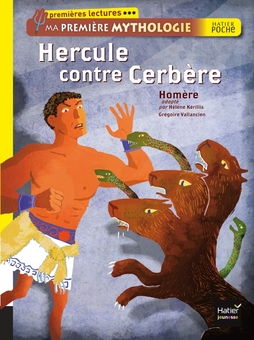 Texte d’Homère adapté par Hélène Kérilis Illustré par Grégoire Vallancien Chapitre 3 : Le chien à trois têtesEntoure ce que signifient les phrases suivantes du premier paragraphe qui décrit la rencontre d’Hercule et de Cerbère.Pourquoi Hercule ne tue-t-il pas Cerbère ?Comment Hercule fait-il pour gagner le combat ?Pendant cette épreuve, Hercule a réussi à se dominer. Qu’est-ce que cela veut dire ?Mots fléchés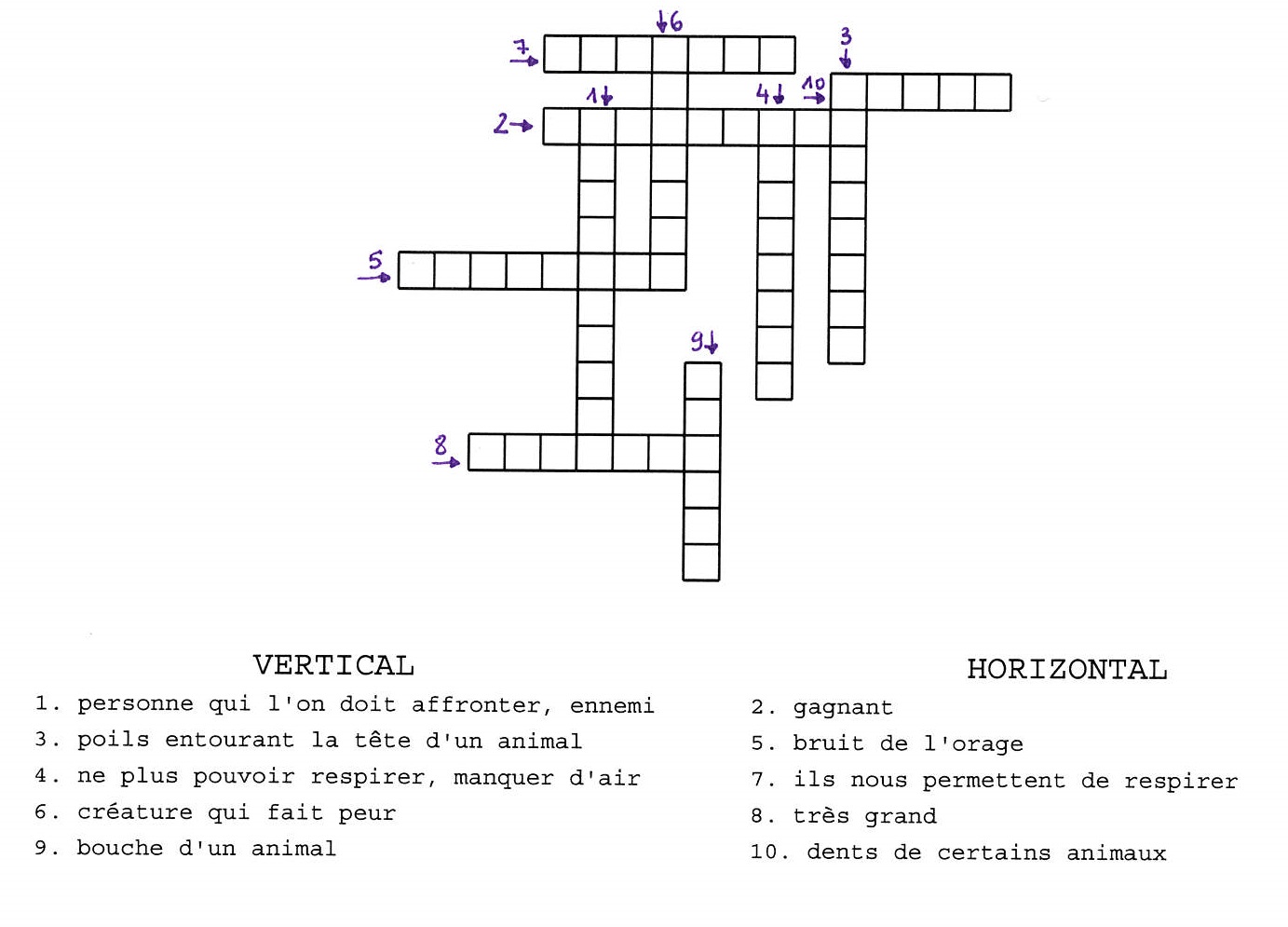 ADVERSAIRE – CRINIERE - CROCS – ETOUFFER – GUEULE IMMENSE - MONSTRE – POUMONS -  TONNERRE - VAINQUEUR Si tu as fini, tu peux illustrer ce chapitre !Il entend bientôt un grondement de tonnerre.Un orage éclate dans le royaume des morts.Hercule entend un bruit aussi fort que le tonnerre.Hercule se met à gronder Cerbère.Une énorme masse de chair et de muscles apparaît.Cerbère traîne une proie derrière lui.Cerbère arrive d’un seul coup, en surprenant Hercule.Cerbère est très grand et impressionnant.Ses yeux de braise trouent la nuit.Cerbère a le regard perçant et brillant.Les yeux de Cerbère lancent des rayons de feu.Les yeux de Cerbère éclairent l’obscurité.Ses trois gueules immenses aboient à faire trembler le sol.Cerbère est tellement lourd que le sol tremble quand il marche.Cerbère pousse des aboiements très forts.Ses gueules sont tellement grandes qu’elles cognent par terre.